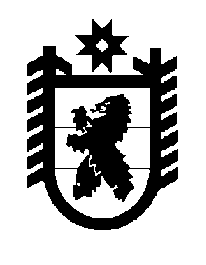 Российская Федерация Республика Карелия    ПРАВИТЕЛЬСТВО РЕСПУБЛИКИ КАРЕЛИЯРАСПОРЯЖЕНИЕот  12 сентября 2016 года № 704р-Пг. Петрозаводск В соответствии со статьей 10 Закона Республики Карелия                         от 24 декабря 2015 года № 1968-ЗРК «О бюджете Республики Карелия на 2016 год», постановлением Правительства Республики Карелия 
от 21 января 2008 года № 9-П «О порядке распределения не распределенных между муниципальными образованиями субвенций местным бюджетам из бюджета Республики Карелия»:Утвердить распределение на 2016 год не распределенных между муниципальными образованиями субвенций бюджетам муниципальных районов и городских округов из бюджета Республики Карелия на осуществление государственных полномочий Республики Карелия, предусмотренных Законом Республики Карелия от 20 декабря 
2013 года № 1755-ЗРК «Об образовании», согласно приложению.             ГлаваРеспублики  Карелия                                                             А.П. ХудилайненРаспределение на 2016 год не распределенных между муниципальными образованиями субвенций бюджетам муниципальных районов и городских округов 
из бюджета Республики Карелия на осуществление государственных полномочий Республики Карелия,  предусмотренных 
Законом Республики Карелия от 20 декабря 2013 года № 1755-ЗРК 
«Об образовании»(тыс. рублей)______________Приложение к распоряжению Правительства Республики Карелия  от  12 сентября 2016 года № 704р-П№ п/пМуниципальное образованиеСумма субвенции по выплате компенсации расходов на оплату жилых помещений, отопления и освещения педагогическим работникам муниципальных образовательных организаций, проживающим и работающим в сельских населенных  пунктах, рабочих поселках (поселках городского типа)1.Петрозаводский городской округ 0,02.Костомукшский городской округ 14,03.Беломорский муниципальный район 317,04.Калевальский муниципальный район 0,05.Кемский муниципальный район 0,06.Кондопожский муниципальный район 17,07.Лахденпохский муниципальный район 295,08.Лоухский муниципальный район 0,09.Медвежьегорский муниципальный район0,010.Муезерский муниципальный район 0,011.Олонецкий муниципальный район 900,012.Питкярантский муниципальный район 0,013.Прионежский муниципальный район 1 066,014.Пряжинский муниципальный район 387,015.Пудожский муниципальный район 485,016.Сегежский муниципальный район 0,017.Сортавальский муниципальный район 0,018.Суоярвский муниципальный район0,0Нераспределенный резерв0,0Всего3 481,0